高花平小学校保護者様四日市市立高花平小学校校長　原　由香里タブレットドリルちりアンケートへのについて　の、のにおかれましてはのにごごいただきありがとうございます。　さて、はタブレットドリルちりのアンケートにごいただきありがとうございました。ごいただいたごなどについて、やをでしましたのでおえいたします。Ｑ：のタブレットパソコンをのWi-Fiにするがからないorつながらない。Ａ：ごのコンピュータをごのWi-Fiにする、ルータのSSIDとパスワードをするがあります。（にルータのにされています）のタブレットパソコンの、それにえてをするがあります。はHPにきでしてありますのでそちらをごください。Ｑ：サーバーにできない。Ａ：サーバーは、のWi-Fiのみすることができます。Ｑ：タブレットドリルにできない。Ａ：タブレットドリルはオンラインでのがされています。タブレットパソコンがWi-Fiにされているかしてください。スムーズにできるように、にデスクトップにショートカットをしてありますが、していないは、みの「タブレットアカウント」にURLをしてありますので、そちらからショートカットをしてください。また、IDやパスワードをすれば、ごのコンピュータからもすることができます。Ｑ：キーボーにできなかった。Ａ：でしていたでは、ごでできないようです。キーボーのウェブサイトにアクセスした、にされているIDとパスワードをすることで、ごのWi-Fiでもできます。のにちる、にはIDとパスワードをどもたちにおらせします。Ｑ：エンジンのをしたい。Google Chromeがのブラウザになっており、ホームページもGoogleにされています。そのため、ワードによってはなサイトにアクセスできるもあります。そのため、ホームページをYahoo きっず!などのどもけのサイトにしていただいてもいません。のブラウザは、IDやパスワードをしておくために、Google Chromeのままにしておいてください。にじて、Microsoft Edgeをごいただいてもいません。Ｑ：タブレットパソコンのパスワードをしたい。のからSKY MENUパスワードはにがですが、パスワードのやでのスムーズなのからのところのはありません。Ｑ：でタブレットパソコンのにしたい。として、タブレットパソコンのにするはありません。タブレットパソコンはですので、や、ににいです。そういったでしないようにごください。Ｑ：○○のがわからないorがしている。タブレットパソコンをってできることはにたくさんあり、としてもそのてをできているわけではありません。また、どものによってしたやしていないもあります。りでをしているのがです。そのため、タブレットパソコンのいのてについてながしいことをごいただければと思います。Ｑ：へのがからない。 タブレットパソコンをしたについては、「タブレットドリル」や「んでE-net!」があります。URLやID、パスワードはみの「タブレットアカウント」にしてあります。べは、Yahoo きっず！のエンジンをごください。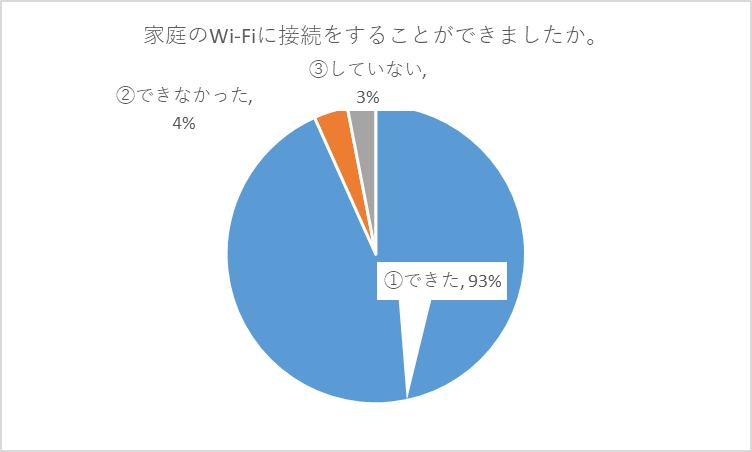 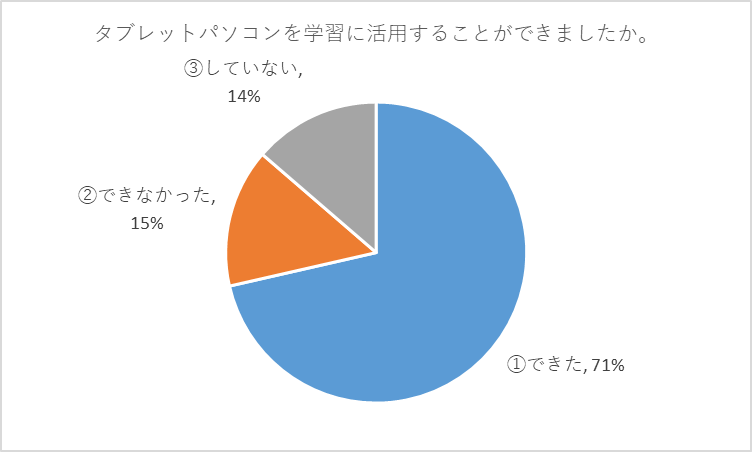 